STANDARD OPERATING PROCEDUREBackground The University has introduced a quality management system for the governance of the acquisition, storage, and use of human tissue. This system will ensure that all work is carried out to the highest standard and that the University complies with the licensing obligations of the Human Tissue Act (HTA, 2004). This SOP forms part of a suite of SOPs (MMUHTA_001 – MMUHTA_019) that support implementation of the quality management system and should be used as directed in Manchester Metropolitan University’s HTA Code of Practice.  Purpose The purpose of this SOP is to describe the procedure for controlling planned changes relating to processes, practices, facilities, and systems involved in the acquisition, storage, use and disposal of human relevant material which falls under the Manchester Metropolitan University’s Human Tissue Act (2004) licence. ResponsibilitiesManchester Metropolitan University’s Designated Individual (DI) is responsible for the control of planned changes to facilities, systems, processes, and practices that may impact on activities which fall under the University Human Tissue Act (HT Act) Licence.Individuals proposing to change the facility, system, process, or practice that may impact on the University’s Research HT Act licenced activity must discuss with the persons designated (PDs) and DI a suggested change before any change is made. The DI is responsible for ensuring that any planned change to University HT Act licensed systems or processes do not conflict with any other part of the existing quality management system. The PDs on behalf of the DI are responsible for the review and approval of all change requests relating to activities involving HTA Licensable material. Procedure In case of other than editorial changes, a change risk form will be completed by the DI and the PDs, with a member of the Research Ethics and Governance team, considering the perceived need for change, feasibility, risk, impact (such as potential training requirements) and any other information.The changes will then be taken to the Human Tissue Act Committee for discussion and approval to implement. Where the decision is made not to make the change requested, the requester will be notified via email by the DI or a PD. Where a change request will potentially have a wider impact on the University, this will be taken to the Research Ethics and Governance Committee for discussion. All individuals registered as working within relevant material under the University HTA licence, will be notified of the change by email. Where further training is needed as a result of the change these will be provided and delivered in accordance with MMUHTA_008. When all activity associated with the implementation of the change have been completed, the Change Risk Form (CRF) will be closed and stored in the HTA master file. Version Control APPENDIX 1: Manchester Metropolitan University Human Tissue Act Change Request Form (CRF) [Request number:]Reference NumberMMUHTA_019TitleHTA SOP Change ControlEffective Date2nd March 2023Review Date2nd March 2025Superseded Version Number & dateNew SOPAuthorAlison LloydResearch Ethics and Governance ManagerAuthorisationDesignated Individual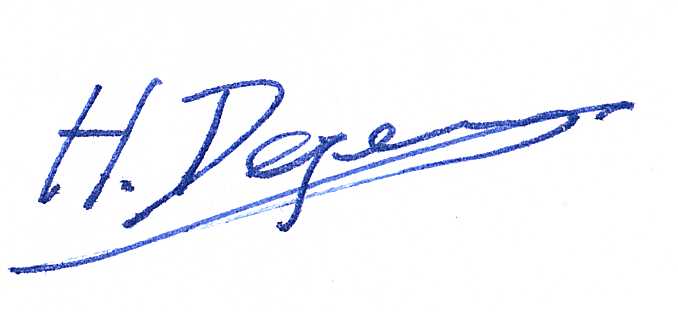 Professor Hans DegensVersionReason for changeDateSystem Description Reason for and overview of change requested Associated systems or documents affected by the change *any change that impact activity under the Human Tissue Act Licence must be approved by the DIImpact of change: If yes, briefly describe If yes, briefly describe If yes, briefly describe If yes, briefly describe Associated systems or documents affected by the change *any change that impact activity under the Human Tissue Act Licence must be approved by the DIYesNoAssociated systems or documents affected by the change *any change that impact activity under the Human Tissue Act Licence must be approved by the DIHealth and Safety Associated systems or documents affected by the change *any change that impact activity under the Human Tissue Act Licence must be approved by the DIActivities Under the HTA Licence Associated systems or documents affected by the change *any change that impact activity under the Human Tissue Act Licence must be approved by the DIQuality System Procedures Associated systems or documents affected by the change *any change that impact activity under the Human Tissue Act Licence must be approved by the DIProduct / Sample Quality Associated systems or documents affected by the change *any change that impact activity under the Human Tissue Act Licence must be approved by the DIOperational Processes Associated systems or documents affected by the change *any change that impact activity under the Human Tissue Act Licence must be approved by the DIEquipment or Systems Associated systems or documents affected by the change *any change that impact activity under the Human Tissue Act Licence must be approved by the DIFacility Infrastructure Associated systems or documents affected by the change *any change that impact activity under the Human Tissue Act Licence must be approved by the DIStaff Training Associated systems or documents affected by the change *any change that impact activity under the Human Tissue Act Licence must be approved by the DIOther Activity required to implement the change(insert rows as required)Actions Assigned to:Assigned to:Complete/ Evidence/Outcome Date:Activity required to implement the change(insert rows as required)Activity required to implement the change(insert rows as required)Activity required to implement the change(insert rows as required)Activity required to implement the change(insert rows as required)Activity required to implement the change(insert rows as required)Change raised by:Name: Signature:Signature:Signature:Date: Change approved by (PD)Name:Signature:Signature:Signature:Date: Implementation approved by:Name:Signature:Signature:Signature:Date: Implementation verified by (DI):Name:Signature:Signature:Signature:Date: Implementation verified by (DI):Remarks: Remarks: Remarks: Remarks: Remarks: 